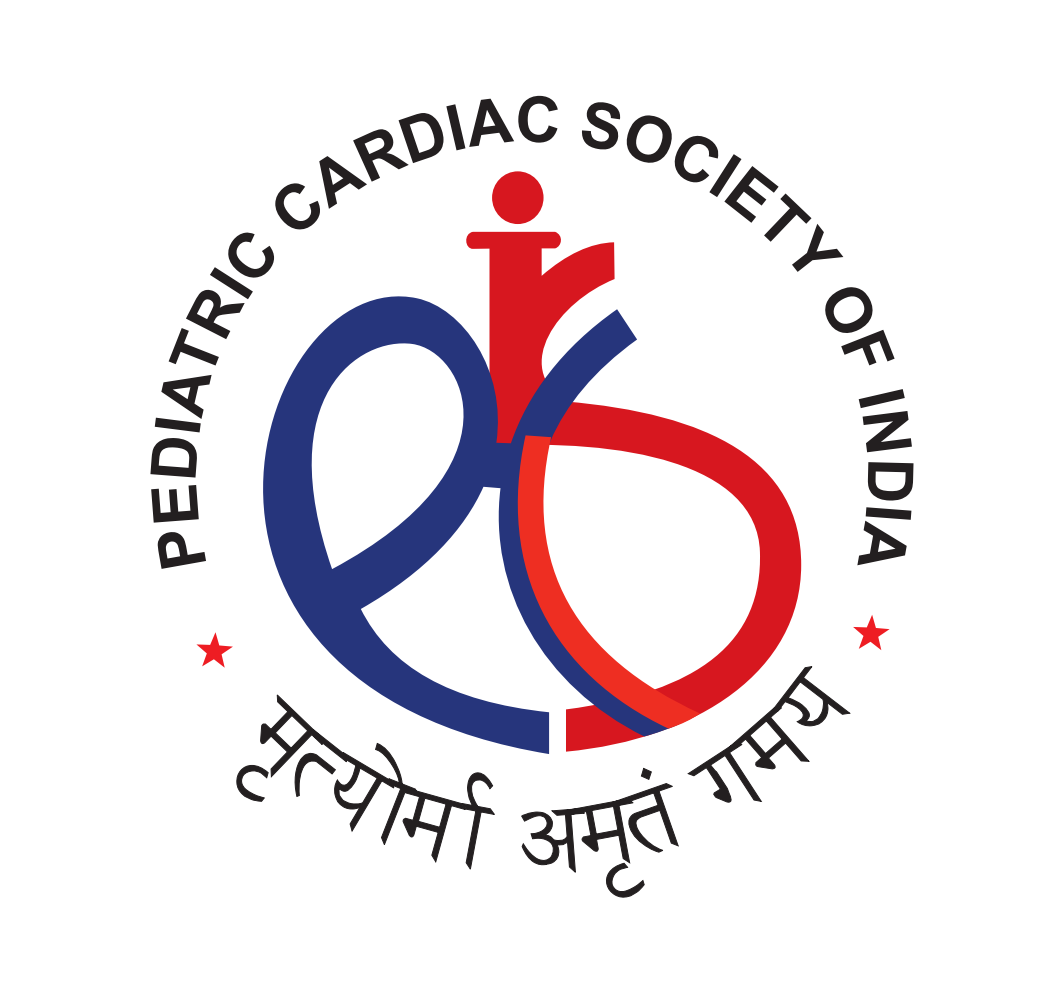 PCSI PEDIATRIC CARDIAC INTENSIVE CARE FELLOWSHIPAPPLICATION FORMNAME:DATE OF BIRTH:ADDRESS:TEL NO:QUALIFICATION DETAILS:1.2.3.WORK EXPERIENCE:PUBLICATIONS IF ANY;REFRENCES: CENTRE PREFERRED IN ORDER OF PRIORITY1.2.3.4.5.6.